ΣΧΟΛΙΚΟ ΕΤΟΣ ……………ΠΡΟΓΡΑΜΜΑ ΠΑΡΑΛΛΗΛΗΣ ΣΤΗΡΙΞΗΣ - ΣΥΝΕΚΠΑΙΔΕΥΣΗΣΤΕΛΙΚΗ ΑΞΙΟΛΟΓΗΣΗ- Γ΄ ΤΡΙΜΗΝΟ- ΤΕΛΟΣ ΣΧΟΛΙΚΟΥ ΕΤΟΥΣΔ/ΝΣΗ Π.Ε……………………………………………………………………………………………………………………………ΣΧΟΛΙΚΗ ΜΟΝΑΔΑ …………………………………………………………………………...........................……….ΔΙΕΥΘΥΝΣΗ………………………………………………………………………………………………………………………….ΤΗΛΕΦΩΝΟ…………………………………………………………………………………………………………………………….E MAIL:………………………………………………………………………………………………………………………………..ΟΝΟΜΑΤΕΠΩΝΥΜΟ ΕΚΠ/ΚΟΥ Π. ΣΤΗΡΙΞΗΣ………………………………………………………………………..ΟΝΟΜΑΤΕΠΩΝΥΜΟ ΕΚΠ/ΚΟΥ ΤΑΞΗΣ……………………………………………...........................................Α. ΓΕΝΙΚΑ ΣΤΟΙΧΕΙΑ ΜΑΘΗΤΗ/ΤΡΙΑΣΟΝΟΜΑΤΕΠΩΝΥΜΟ………………………………………………………………………………………………………………ΤΑΞΗ ……………………………ΤΜΗΜΑ…………………………………………………………………………………………..ΗΜΕΡΟΜΗΝΙΑ ΕΚΔΟΣΗΣ ΓΝΩΜΑΤΕΥΣΗΣ:……………………………………………………………………………….ΔΗΜΟΣΙΑ ΥΠΗΡΕΣΙΑ ΠΟΥ ΕΧΕΙ ΕΚΔΩΣΕΙ ΤΗΝ ΓΝΩΜΑΤΕΥΣΗ (πλήρη στοιχεία):……………………………………………………………………………………………………………………………………………….ΠΕΡΙΕΧΟΜΕΝΟ ΓΝΩΜΑΤΕΥΣΗΣ(πλήρη στοιχεία):………………………………………………………………………………………………………………………………………………..………………………………………………………………………………………………………………………………………………..………………………………………………………………………………………………………………………………………………..ΧΡΟΝΟΣ ΥΛΟΠΟΙΗΣΗΣ ΠΡΟΓΡΑΜΜΑΤΟΣ ΠΑΡΑΛΛΗΛΗΣ ΣΤΗΡΙΞΗΣ (1ος χρόνος, 2ος χρόνος, κτλ)………………………………………………………………………………………...................................................Β. ΑΛΛΕΣ ΠΛΗΡΟΦΟΡΙΕΣΗΜΕΡΟΜΗΝΙΑ ΕΝΑΡΞΗΣ ΠΡΟΓΡΑΜΜΑΤΟΣ………………………………………………………………………………..ΣΥΝΟΛΟ ΩΡΩΝ ΣΤΗΡΙΞΗΣ ΕΒΔΟΜΑΔΙΑΙΩΣ………………………………………………………………………………….ΗΜΕΡΕΣ ΚΑΙ ΩΡΕΣ ΣΤΗΡΙΞΗΣ…………………………………………………….....................................................………………………………………………………………………………………………………………………………………………………………………………………………………………………………………………………………………………………………………………………………………………………………………………………………………………………………………………………………ΕΡΓΑΣΙΜΕΣ ΗΜΕΡΕΣ ΠΟΥ ΔΕΝ ΕΓΙΝΕ ΔΥΝΑΤΗ Η ΥΛΟΠΟΙΗΣΗ ΤΟΥ ΠΡΟΓΡΑΜΜΑΤΟΣ -ΑΙΤΙΟΛΟΓΙΑ………………………………………………………………………………………………………………………………….…………………………………………………………………………………………………………………………………………………………………………………………………………………………………………………………………………………………………………Γ. ΠΕΡΙΓΡΑΦΗ ΣΥΜΠΕΡΙΦΟΡΑΣ ΜΑΘΗΤΗ/ΤΡΙΑΣΣΧΟΛΙΚΗ ΕΤΟΙΜΟΤΗΤΑ- ΣΥΝΑΙΣΘΗΜΑΤΙΚΗ ΟΡΓΑΝΩΣΗ- ΣΥΜΠΕΡΙΦΟΡΑ ΣΤΗΝ ΤΑΞΗΣτόχοι που κατακτήθηκαν από το/τη μαθητή/τρια:………………………………………………………   .……………………………………………………………………………………………………..………………………………………………………………………………………………………………………………………………………………………………………………………………………………………………………………………………………………………………………Μη επιθυμητές συμπεριφορές (που συνεχίζουν να εκδηλώνονται):……………………………….                 ………………………………………………………………………………………………………………………………………………………………………………………………………………………………………………………………………………………………………………………………………………………………………………………………………………………………………………………………………………………………………………………………………ΣΤΟ ΔΙΑΛΕΙΜΜΑΣτόχοι που κατακτήθηκαν από το/τη μαθητή/τρια:………………………………………………………   .……………………………………………………………………………………………………..………………………………………………………………………………………………………………………………………………………………………………………………………………………………………………………………………………………………………………………Μη επιθυμητές συμπεριφορές (που συνεχίζουν να εκδηλώνονται):………………………………. ………………………………………………………………………………………………………………………………………………………………………………………………………………………………………………………………………………………………………………………………………………………………………………………………………………………………………………………………ΣΥΜΠΕΡΙΦΟΡΑ ΚΑΤΑ ΤΗ ΔΙΑΡΚΕΙΑ ΕΚΔΗΛΩΣΕΩΝ Στόχοι που κατακτήθηκαν από το/τη μαθητή/τρια:………………………………………………………   .……………………………………………………………………………………………………..………………………………………………………………………………………………………………………………………………………………………………………………………………………………………………………………………………………………………………………Μη επιθυμητές συμπεριφορές (που συνεχίζουν να εκδηλώνονται)………………………………..                                     ………………………………..……..:…………………………………………………………………………………………………………. ………………………………………………………………………………………………………………………………………………………………………………………………………………………………………………………………………………………………………………………………………………………………………………………………………………………………………………………………ΠΡΟΤΕΙΝΟΜΕΝΟΙ ΣΤΟΧΟΙ – ΠΑΡΕΜΒΑΣΕΙΣ (ΣΥΜΠΕΡΙΦΟΡΑ) ΓΙΑ ΤΟ ΕΠΟΜΕΝΟ ΣΧΟΛΙΚΟ ΕΤΟΣ...……………………………………………………………………………………………………………………………………………………………………………………………………………………………………………………………………………………………………………………………………………………………………………………………………………………………………………………………...……………………………………………………………………………………………………………………………………………………………………………………………………………………………………………………………………………………………………………………………………………………………………………………………………………………………………………………………Δ. ΜΑΘΗΣΙΑΚΗ ΑΞΙΟΛΟΓΗΣΗ ΚΑΤΑ ΠΕΡΙΟΧΕΣ1. ΓΛΩΣΣΑΑΝΑΓΝΩΣΗΣτόχοι που κατακτήθηκαν από το/τη μαθητή/τρια:………………………………………………………   ...……………………………………………………………………………………………………………………………………………………………………………………………………………………………………………………………………………………………………………………………………………………………………………………………………………………………………………………………ΚΑΤΑΝΟΗΣΗ ΚΕΙΜΕΝΟΥΣτόχοι που κατακτήθηκαν από το/τη μαθητή/τρια:………………………………………………………   ...……………………………………………………………………………………………………………………………………………………………………………………………………………………………………………………………………………………………………………………………………………………………………………………………………………………………………………………………ΓΡΑΦΗ-ΟΡΘΟΓΡΑΦΙΑΣτόχοι που κατακτήθηκαν από το/τη μαθητή/τρια:………………………………………………………   ...……………………………………………………………………………………………………………………………………………………………………………………………………………………………………………………………………………………………………………………………………………………………………………………………………………………………………………………………ΠΑΡΑΓΩΓΗ ΠΡΟΦΟΡΙΚΟΥ ΛΟΓΟΥΣτόχοι που κατακτήθηκαν από το/τη μαθητή/τρια:………………………………………………………   ...……………………………………………………………………………………………………………………………………………………………………………………………………………………………………………………………………………………………………………………………………………………………………………………………………………………………………………………………ΠΑΡΑΓΩΓΗ ΓΡΑΠΤΟΥ ΛΟΓΟΥΣτόχοι που κατακτήθηκαν από το/τη μαθητή/τρια:………………………………………………………   ...……………………………………………………………………………………………………………………………………………………………………………………………………………………………………………………………………………………………………………………………………………………………………………………………………………………………Σε ποιο βαθμό πιστεύετε ότι ο μαθητής/ μαθήτρια ανταποκρίνεται πλέον στις απαιτήσεις της τάξης του, στο μάθημα της Γλώσσας  («τσεκάρετε» μία επιλογή): 2. ΜΑΘΗΜΑΤΙΚΑΑΠΑΡΙΘΜΗΣΗΣτόχοι που κατακτήθηκαν από το/τη μαθητή/τρια:………………………………………………………   ...……………………………………………………………………………………………………………………………………………………………………………………………………………………………………………………………………………………………………………………………………………………………………………………………………………………………ΠΡΑΞΕΙΣΣτόχοι που κατακτήθηκαν από το/τη μαθητή/τρια:………………………………………………………   ..…………………………………………………………………………………………………….………………………………………………………………………………………………………………………………………………………………………………………………………………………………………………………………………………………………………………………ΠΡΟΒΛΗΜΑΤΑΣτόχοι που κατακτήθηκαν από το/τη μαθητή/τρια:………………………………………………………   ...……………………………………………………………………………………………………………………………………………………………………………………………………………………………………………………………………………………………………………………………………………………………………………………………………………………………ΓΕΩΜΕΤΡΙΑΣτόχοι που κατακτήθηκαν από το/τη μαθητή/τρια:………………………………………………………   ...……………………………………………………………………………………………………………………………………………………………………………………………………………………………………………………………………………………………………………………………………………………………………………………………………………………………Σε ποιο βαθμό πιστεύετε ότι ο μαθητής/ μαθήτρια ανταποκρίνεται πλέον στις απαιτήσεις της τάξης του, στα Μαθηματικά («τσεκάρετε» μία επιλογή): 3. ΑΛΛΑ ΜΑΘΗΜΑΤΑ (συμπληρώνεται για όλα τα μαθήματα της τάξης, όπου χρειάζεται σε συνεργασία με την ειδικότητα) και σε ποιο βαθμό πιστεύετε ότι ο μαθητής/ μαθήτρια ανταποκρίνεται πλέον στις απαιτήσεις της τάξης του, στα υπόλοιπα μαθήματα («τσεκάρετε» μία επιλογή).ΓΥΜΝΑΣΤΙΚΗΣτόχοι που κατακτήθηκαν από το/τη μαθητή/τρια:………………………………………………………   ...……………………………………………………………………………………………………………………………………………………………………………………………………………………………………………………………………………………………………………………………………………………………………………………………………………………………ΕΙΚΑΣΤΙΚΑΣτόχοι που κατακτήθηκαν από το/τη μαθητή/τρια:………………………………………………………   ...……………………………………………………………………………………………………………………………………………………………………………………………………………………………………………………………………………………………………………………………………………………………………………………………………………………………ΜΟΥΣΙΚΗΣτόχοι που κατακτήθηκαν από το/τη μαθητή/τρια:………………………………………………………   ...………………………………………………………………………………………………………………………………………………………………………………………………………………………………………………………………………………………………………………………………………………………………………………………………………………………………………….Στόχοι που κατακτήθηκαν από το/τη μαθητή/τρια:………………………………………………………   ...………………………………………………………………………………………………………………………………………………………………………………………………………………………………………………………………………………………………………………………………………………………………………………………………………………………………………….Στόχοι που κατακτήθηκαν από το/τη μαθητή/τρια:………………………………………………………   ...……………………………………………………………………………………………………………………………………………………………………………………………………………………………………………………………………………………………………………………………………………………………………………………………………………………………Τεκμηριώστε με λίγα λόγια την άποψή σας:...……………………………………………………………………………………………………………………………………………………………………………………………………………………………………………………………………………………………………………………………………………………………………………………………………………………………………………………………………………………………………ΥΠΟΣΗΜΕΙΩΣΗ: Στον Ατομικό Φάκελο του μαθητή/τριας θα υπάρχει Υλικό και Δείγματα Εργασιών του/της μαθητή/τριαςΗΜΕΡΟΜΗΝΙΑ…………………..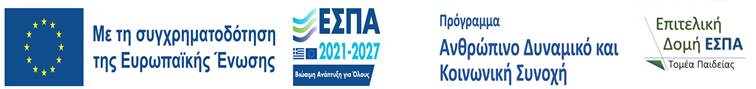 ΕΛΑΧΙΣΤΟ  ΜΙΚΡΟ ΜΕΤΡΙΟ  ΙΚΑΝΟΠΟΙΗΤΙΚΟΥΨΗΛΟΕΛΑΧΙΣΤΟ  ΜΙΚΡΟ ΜΕΤΡΙΟ  ΙΚΑΝΟΠΟΙΗΤΙΚΟΥΨΗΛΟΕΛΑΧΙΣΤΟ  ΜΙΚΡΟ ΜΕΤΡΙΟ  ΙΚΑΝΟΠΟΙΗΤΙΚΟΥΨΗΛΟΕΛΑΧΙΣΤΟ  ΜΙΚΡΟ ΜΕΤΡΙΟ  ΙΚΑΝΟΠΟΙΗΤΙΚΟΥΨΗΛΟΕΛΑΧΙΣΤΟ  ΜΙΚΡΟ ΜΕΤΡΙΟ  ΙΚΑΝΟΠΟΙΗΤΙΚΟΥΨΗΛΟΕΛΑΧΙΣΤΟ  ΜΙΚΡΟ ΜΕΤΡΙΟ  ΙΚΑΝΟΠΟΙΗΤΙΚΟΥΨΗΛΟΕΛΑΧΙΣΤΟ  ΜΙΚΡΟ ΜΕΤΡΙΟ  ΙΚΑΝΟΠΟΙΗΤΙΚΟΥΨΗΛΟΟ/Η Διευθυντής – ντριαΟ/Η Προϊστάμενος/μένηΟ/Η Εκπαιδευτικόςτης ΤάξηςΟ/Η Εκπαιδευτικός της Παράλληλης Στήριξης – Συνεκπαίδευσης